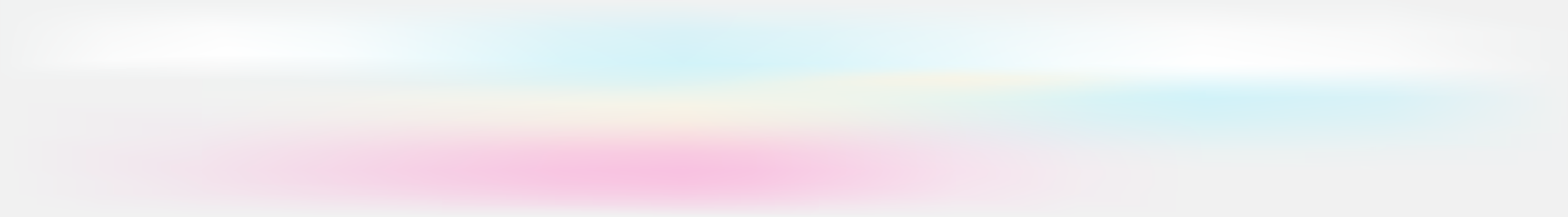 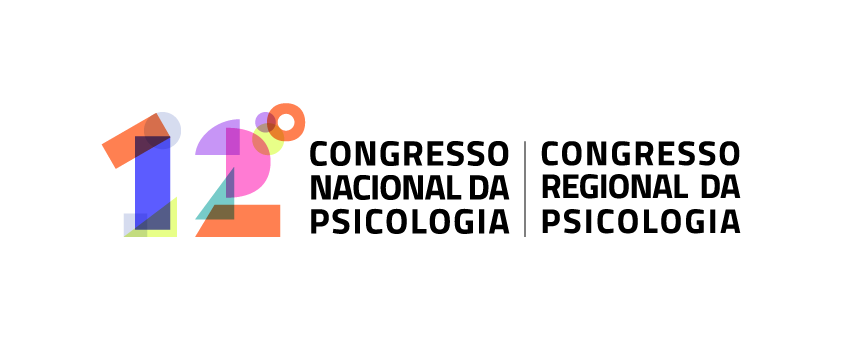 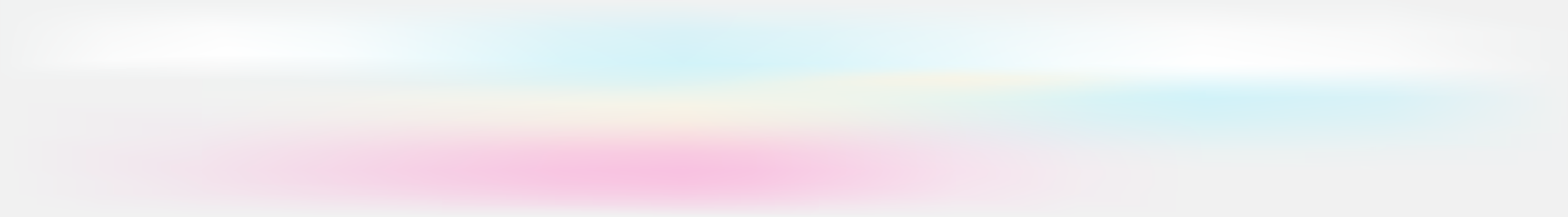 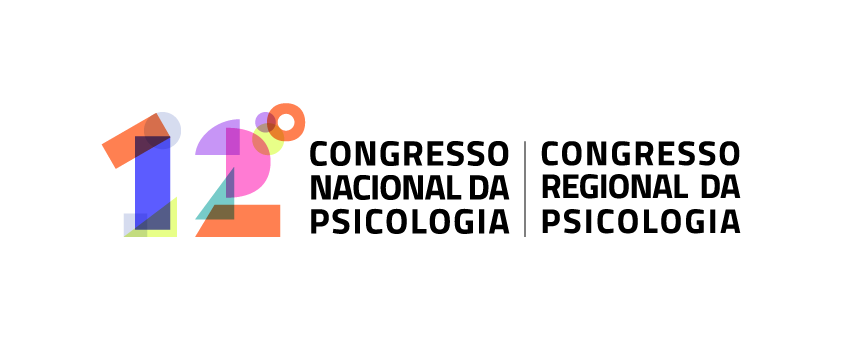 EVENTOS LIVRESLISTA DE PRESENÇAEste documento deverá ser enviado em digitalizado para cnp@crprs.org.br até 15 dias após a realização deste evento livreNome:  _____________________________________________ Nº CRP: 07/__________Organização/Local de trabalho: ____________________ Cidade: ___________________Celular: ______________________ E-mail: ____________________________________Nome:  _____________________________________________ Nº CRP: 07/__________Organização/Local de trabalho: ____________________ Cidade: ___________________Celular: ______________________ E-mail: ____________________________________Nome:  _____________________________________________ Nº CRP: 07/__________Organização/Local de trabalho: ____________________ Cidade: ___________________Celular: ______________________ E-mail: ____________________________________Nome:  _____________________________________________ Nº CRP: 07/__________Organização/Local de trabalho: ____________________ Cidade: ___________________Celular: ______________________ E-mail: ____________________________________Nome:  _____________________________________________ Nº CRP: 07/__________Organização/Local de trabalho: ____________________ Cidade: ___________________Celular: ______________________ E-mail: ____________________________________Nome:  _____________________________________________ Nº CRP: 07/__________Organização/Local de trabalho: ____________________ Cidade: ___________________Celular: ______________________ E-mail: ____________________________________Nome:  _____________________________________________ Nº CRP: 07/__________Organização/Local de trabalho: ____________________ Cidade: ___________________Celular: ______________________ E-mail: ____________________________________Nome:  _____________________________________________ Nº CRP: 07/__________Organização/Local de trabalho: ____________________ Cidade: ___________________Celular: ______________________ E-mail: ____________________________________Nome:  _____________________________________________ Nº CRP: 07/__________Organização/Local de trabalho: ____________________ Cidade: ___________________Celular: ______________________ E-mail: ____________________________________Nome:  _____________________________________________ Nº CRP: 07/__________Organização/Local de trabalho: ____________________ Cidade: ___________________Celular: ______________________ E-mail: ____________________________________Nome:  _____________________________________________ Nº CRP: 07/__________Organização/Local de trabalho: ____________________ Cidade: ___________________Celular: ______________________ E-mail: ____________________________________Nome:  _____________________________________________ Nº CRP: 07/__________Organização/Local de trabalho: ____________________ Cidade: ___________________Celular: ______________________ E-mail: ____________________________________Nome:  _____________________________________________ Nº CRP: 07/__________Organização/Local de trabalho: ____________________ Cidade: ___________________Celular: ______________________ E-mail: ____________________________________Nome:  _____________________________________________ Nº CRP: 07/__________Organização/Local de trabalho: ____________________ Cidade: ___________________Celular: ______________________ E-mail: ____________________________________Nome:  _____________________________________________ Nº CRP: 07/__________Organização/Local de trabalho: ____________________ Cidade: ___________________Celular: ______________________ E-mail: ____________________________________Nome:  _____________________________________________ Nº CRP: 07/__________Organização/Local de trabalho: ____________________ Cidade: ___________________Celular: ______________________ E-mail: ____________________________________Nome:  _____________________________________________ Nº CRP: 07/__________Organização/Local de trabalho: ____________________ Cidade: ___________________Celular: ______________________ E-mail: ____________________________________Nome:  _____________________________________________ Nº CRP: 07/__________Organização/Local de trabalho: ____________________ Cidade: ___________________Celular: ______________________ E-mail: ____________________________________Nome:  _____________________________________________ Nº CRP: 07/__________Organização/Local de trabalho: ____________________ Cidade: ___________________Celular: ______________________ E-mail: ____________________________________Nome:  _____________________________________________ Nº CRP: 07/__________Organização/Local de trabalho: ____________________ Cidade: ___________________Celular: ______________________ E-mail: ____________________________________Nome:  _____________________________________________ Nº CRP: 07/__________Organização/Local de trabalho: ____________________ Cidade: ___________________Celular: ______________________ E-mail: ____________________________________Nome:  _____________________________________________ Nº CRP: 07/__________Organização/Local de trabalho: ____________________ Cidade: ___________________Celular: ______________________ E-mail: ____________________________________Nome:  _____________________________________________ Nº CRP: 07/__________Organização/Local de trabalho: ____________________ Cidade: ___________________Celular: ______________________ E-mail: ____________________________________Nome:  _____________________________________________ Nº CRP: 07/__________Organização/Local de trabalho: ____________________ Cidade: ___________________Celular: ______________________ E-mail: ____________________________________Nome:  _____________________________________________ Nº CRP: 07/__________Organização/Local de trabalho: ____________________ Cidade: ___________________Celular: ______________________ E-mail: ____________________________________Nome:  _____________________________________________ Nº CRP: 07/__________Organização/Local de trabalho: ____________________ Cidade: ___________________Celular: ______________________ E-mail: ____________________________________Nome:  _____________________________________________ Nº CRP: 07/__________Organização/Local de trabalho: ____________________ Cidade: ___________________Celular: ______________________ E-mail: ____________________________________Nome:  _____________________________________________ Nº CRP: 07/__________Organização/Local de trabalho: ____________________ Cidade: ___________________Celular: ______________________ E-mail: ____________________________________Nome:  _____________________________________________ Nº CRP: 07/__________Organização/Local de trabalho: ____________________ Cidade: ___________________Celular: ______________________ E-mail: ____________________________________Nome:  _____________________________________________ Nº CRP: 07/__________Organização/Local de trabalho: ____________________ Cidade: ___________________Celular: ______________________ E-mail: ____________________________________Nome:  _____________________________________________ Nº CRP: 07/__________Organização/Local de trabalho: ____________________ Cidade: ___________________Celular: ______________________ E-mail: ____________________________________Nome:  _____________________________________________ Nº CRP: 07/__________Organização/Local de trabalho: ____________________ Cidade: ___________________Celular: ______________________ E-mail: ____________________________________Nome:  _____________________________________________ Nº CRP: 07/__________Organização/Local de trabalho: ____________________ Cidade: ___________________Celular: ______________________ E-mail: ____________________________________Nome:  _____________________________________________ Nº CRP: 07/__________Organização/Local de trabalho: ____________________ Cidade: ___________________Celular: ______________________ E-mail: ____________________________________Nome:  _____________________________________________ Nº CRP: 07/__________Organização/Local de trabalho: ____________________ Cidade: ___________________Celular: ______________________ E-mail: ____________________________________Nome:  _____________________________________________ Nº CRP: 07/__________Organização/Local de trabalho: ____________________ Cidade: ___________________Celular: ______________________ E-mail: ____________________________________Nome:  _____________________________________________ Nº CRP: 07/__________Organização/Local de trabalho: ____________________ Cidade: ___________________Celular: ______________________ E-mail: ____________________________________Nome:  _____________________________________________ Nº CRP: 07/__________Organização/Local de trabalho: ____________________ Cidade: ___________________Celular: ______________________ E-mail: ____________________________________Nome:  _____________________________________________ Nº CRP: 07/__________Organização/Local de trabalho: ____________________ Cidade: ___________________Celular: ______________________ E-mail: ____________________________________Nome:  _____________________________________________ Nº CRP: 07/__________Organização/Local de trabalho: ____________________ Cidade: ___________________Celular: ______________________ E-mail: ____________________________________Nome:  _____________________________________________ Nº CRP: 07/__________Organização/Local de trabalho: ____________________ Cidade: ___________________Celular: ______________________ E-mail: ____________________________________Nome:  _____________________________________________ Nº CRP: 07/__________Organização/Local de trabalho: ____________________ Cidade: ___________________Celular: ______________________ E-mail: ____________________________________Nome:  _____________________________________________ Nº CRP: 07/__________Organização/Local de trabalho: ____________________ Cidade: ___________________Celular: ______________________ E-mail: ____________________________________Nome:  _____________________________________________ Nº CRP: 07/__________Organização/Local de trabalho: ____________________ Cidade: ___________________Celular: ______________________ E-mail: ____________________________________Nome:  _____________________________________________ Nº CRP: 07/__________Organização/Local de trabalho: ____________________ Cidade: ___________________Celular: ______________________ E-mail: ____________________________________Nome:  _____________________________________________ Nº CRP: 07/__________Organização/Local de trabalho: ____________________ Cidade: ___________________Celular: ______________________ E-mail: ____________________________________Nome:  _____________________________________________ Nº CRP: 07/__________Organização/Local de trabalho: ____________________ Cidade: ___________________Celular: ______________________ E-mail: ____________________________________Nome:  _____________________________________________ Nº CRP: 07/__________Organização/Local de trabalho: ____________________ Cidade: ___________________Celular: ______________________ E-mail: ____________________________________Nome:  _____________________________________________ Nº CRP: 07/__________Organização/Local de trabalho: ____________________ Cidade: ___________________Celular: ______________________ E-mail: ____________________________________Nome:  _____________________________________________ Nº CRP: 07/__________Organização/Local de trabalho: ____________________ Cidade: ___________________Celular: ______________________ E-mail: ____________________________________Nome:  _____________________________________________ Nº CRP: 07/__________Organização/Local de trabalho: ____________________ Cidade: ___________________Celular: ______________________ E-mail: ____________________________________Nome:  _____________________________________________ Nº CRP: 07/__________Organização/Local de trabalho: ____________________ Cidade: ___________________Celular: ______________________ E-mail: ____________________________________Nome:  _____________________________________________ Nº CRP: 07/__________Organização/Local de trabalho: ____________________ Cidade: ___________________Celular: ______________________ E-mail: ____________________________________Nome:  _____________________________________________ Nº CRP: 07/__________Organização/Local de trabalho: ____________________ Cidade: ___________________Celular: ______________________ E-mail: ____________________________________Nome:  _____________________________________________ Nº CRP: 07/__________Organização/Local de trabalho: ____________________ Cidade: ___________________Celular: ______________________ E-mail: ____________________________________Nome:  _____________________________________________ Nº CRP: 07/__________Organização/Local de trabalho: ____________________ Cidade: ___________________Celular: ______________________ E-mail: ____________________________________Nome:  _____________________________________________ Nº CRP: 07/__________Organização/Local de trabalho: ____________________ Cidade: ___________________Celular: ______________________ E-mail: ____________________________________Nome / Tema 
da atividade:Data:Período:Cidade:Local:Organizações responsáveis pela convocação:Organizações responsáveis pela convocação:Psicóloga responsável:Nº CRP: